________________________________________Nájemní smlouva   uzavřená níže uvedeného dne, měsíce a roku				         mezi těmito smluvními stranami:                                město Strakonicese sídlem:				Strakonice, Velké náměstí 2zastoupené:				starostou města Mgr. Břetislavem HrdličkouIČ: 					00251810DIČ:					CZ00251810 bank. spojení:		 		ČSOB a.s., Strakonice číslo  účtu:				1768038/0300variab. symbol:			9667000093pro účely této smlouvy jednající:  	vedoucí odboru školství a cestovního ruchu 					Ing. Libuší Řeřábkovoudále jen pronajímatel aDUDÁK – Měšťanský pivovar Strakonice a.s.se sídlem:				Podskalská 324, 386 01 Strakonice	zastoupená:				Ing. Dušanem Krankusem	IČO:					26068273	dále  jen nájemce                v tomto zněníI.Předmět nájmu1. Pronajímatel je vlastníkem pozemku parc. č. 227/1, vše v k. ú. Strakonice, na kterém byla v souvislosti s pořádáním Mezinárodního dudáckého festivalu vymezena plocha pro stánkový prodejPředmětem nájmu dle této smlouvy je:- celý pozemek parc. č. 227/1 v k. ú. Strakonice blíže specifikovaný v grafické příloze č. 1 této smlouvy- se zajištěním přípojného místa na elektrickou energii - rozvaděč města Strakonice (kabelové vedení mezi zásuvkovým rozvaděčem a el. spotřebiči ve stáncích si zajišťuje nájemce)2. Pronajímatel přenechává nájemci Předmět nájmu, aby ho ve stanovené době užíval, a nájemce se zavazuje platit nájemné a užívat Předmět nájmu v souladu se zákonem a touto smlouvou.3. Nájemce se zavazuje užívat předmět nájmu pouze za účelem stánkového prodeje s občerstvením.Nájemce není oprávněn užívat předmět nájmu za jiným účelem.  					 II. Doba nájmu1. Nájem Předmětu nájmu se sjednává na dobu určitou,u pivovaru od čtvrtka 23. 8. od 8.00 do neděle 26. 8. do 20.00s vyloučením možnosti automatického prodlužování nájemní smlouvy. 2. Neoznámí-li nájemce pronajímateli v dostatečném časovém předstihu (nejpozději do středy 22. 8. 2018), že ze závažných důvodů, které nemohl předvídat, není schopen umístit a provozovat na Předmětu nájmu prodejní stánek dle podmínek této smlouvy nebo nedostaví-li se na prodejní místo do čtvrtka 23. 8. 2018 (ve spodní části parkoviště do 10:00), do soboty 
25. 8. 2018 (do 8:00 hod. v ostatních částech parkoviště), dochází k zániku nájmu a prodejní místo může být obsazeno jiným prodejcem.Ve výše uvedeném případě má pronajímatel nárok na smluvní pokutu ve výši odpovídající uhrazenému nájemnému. Smluvní pokuta bude započítána vůči uhrazenému nájemnému, a proto nájemce nemá nárok na vrácení uhrazeného nájemného.  3. Nájemní smlouva může být ukončena okamžitě (bez výpovědní doby) v případě porušení jakékoli povinnosti nájemce stanovené touto smlouvou.4. K zániku nájmu dojde od okamžiku, kdy pronajímatelem pověřený pracovník o ukončení nájmu a jeho důvodech nájemce informoval, a to i ústní formou. Nájemce je v tomto případě povinen Předmět nájmu vyklidit bez zbytečného odkladu a nemá nárok na vrácení nájmu, úhradu škody či jiných souvisejících nákladů spojených s předčasným ukončením nájmu.III.Nájemné l. Nájemné je stanoveno dohodou smluvních stran ve výši:100 000 Kč, slovy: jednosto tisíc korun českých včetně DPH. Nájemné je splatné bezhotovostním převodem na číslo účtu: 1768038/0300 s uvedením variabilního symbolu 9667000093 nebo hotově na pokladně MěÚ v době úředních hodin, a to nejpozději do 17. 8. 2018. 2. V případě prodlení nájemce s placením nájemného je pronajímatel oprávněn požadovat úhradu úroků z prodlení podle nařízení vlády č. 351/2013 Sb. v platném znění. 3. Pronajímatel je rovněž oprávněn od této smlouvy odstoupit, v případě prodlení s úhradou nájemce s úhradou nájemného. IV. Práva a povinnosti nájemce1. Nájemce je povinen zajistit řádný provoz prodejních stánků tak, aby provozem nebyl narušen organizační a programový průběh slavností, a dbát pokynů organizátorů, městské policie, požárních hlídek aj. 2. Prodejní stánky musí být umístěny v prostoru tak, aby byl umožněn průjezd požární techniky, tj. je zakázán předsunutý prodej (nástavné tyče, krabice, stojany, apod.). Nájemce nesmí prodejním stánkem, zbožím či jiným způsobem přesahovat Předmět nájmu.  3. Nájemce není oprávněn parkovat automobil u stánku. Pro parkování budou vyhrazeny lokality v rámci dopravní uzavírky a vymezených parkovišť. Každý nájemce obdrží při podpisu smlouvy Povolení vjezdu do uzavřené zóny pro jeden automobil za účelem zásobování stánku. 4. Nájemce je povinen zajistit, aby uživatelé při napojení na zásuvkové rozvaděče měli svá připojovaná zařízení v souladu s požadavky stávajících norem (zejména ČSN 332000-7-740). Elektrické spoje (kabelové prodlužovačky, elektrické rozdvojky, zásuvky, zástrčky) musí odpovídat požadavkům ČSN 332000-7-740, tak aby nedocházelo k vybavení předsazeného chrániče a tím k přerušování dodávky el. energie. Za provoz napojených el. zařízení zodpovídá uživatel. Je zakázáno provádět jakékoliv úpravy a zásahy zařízení zásuvkových rozvodnic a rozvaděčů v majetku města Strakonice a zařízení E.ON. Distribuce, a.s. Vypínání a jištění pro zásuvkové rozvody je umístěno v rozvaděčovém pilíři nebo v přídavném zásuvkovém rozvaděči.5. Nájemce je oprávněn přenechat Předmět nájmu do užívání třetí osobě, a to i po částech. Nájemce bere na vědomí, že odpovídá pronajímateli za jednání této třetí osoby, stejně jako kdyby věc užíval sám. 6. Nájemce se zavazuje udržovat na předmětu nájmu a v bezprostředním okolí pořádek, zejména se nájemce zavazuje na vlastní náklad zajistit umístění odpadkových  košů, které bude průběžně vyprazdňovat do přistavených kontejnerů. 7. Předmět nájmu je nájemce povinen předat pronajímateli uklizený k okamžiku ukončení nájmu nejpozději do 26. 8. 2018 do 24:00 hod.8. Nájemci jsou povinni se  při zajištění stánkového prodeje řídit nařízením Jihočeského kraje č. 3/2002, kterým se stanoví podmínky k zabezpečení požární ochrany při akcích, kterých se zúčastňuje větší počet osob, a musí dodržovat povinnosti vyplývající z předpisů o požární ochraně např. zákon č. 133/1985 Sb., o požární ochraně v platném znění, vyhlášku č. 246/2001 Sb., o požární prevenci, a dalších pokynů organizátora akce vztahujících se k zabezpečení požární ochrany. 9. Nájemce je povinen zdržet se na Předmětu nájmu používání jakýchkoli propagačních materiálů či výrobků propagujících jiné pivo (zejména se jedná o prvky typu slunečník, prezentační tabule, bannery, apod.) než pivo z pivovaru DUDÁK – Měšťanský pivovar Strakonice a.s. 10. Nájemce, který ve svém prodejním stánku nabízí sortiment občerstvení (veškeré nápoje na bázi piva) se zavazuje prodávat a propagovat po celou dobu trvání nájemní smlouvy na Předmětu nájmu výhradně pivo z pivovaru DUDÁK – Měšťanský pivovar Strakonice a.s. Produkty typu KEG budou označeny originálním štítkem. Nájemce se zavazuje, že pivo bude odebírat přímo od výrobce DUDÁK – Měšťanský pivovar Strakonice a.s. Nájemce bere na vědomí, že po celou dobu konání akce je možné vyřídit objednávku prostřednictvím kontaktní osoby - Z. Novák  tel.: 606 752 187.Nájemce se dále zavazuje, že bude dbát pokynů výrobce piva na skladování a čepování piva, tak by neutrpěla dobrá pověst a jméno piva.Nájemce se zavazuje prodávat pivo v kelímcích s logem či jiným označením výrobce, a to včetně skla, pokud si to okolnosti vyžádají.    Nájemce výslovně prohlašuje, že bude respektovat doporučené minimální prodejní ceny jednotlivých druhů piv dle specifikace v rámci individuálního ceníku, který bude předán výrobcem piva nejpozději při prvním odběru piva.     Výše uvedené povinnosti a závazky nájemce se vztahují i na veškeré nápoje na bázi piva či sladu mimo produkty typu cider.11. Nájemce bere na vědomí, že v  případě porušení povinností a závazků nájemce uvedených výše v tomto bodě je pronajímatel oprávněn okamžitě ukončit tuto nájemní smlouvu. V. Práva a povinnosti pronajímatele1. Pronajímatel se zavazuje předat  předmět nájmu nájemci do užívání ve stavu způsobilém.2. V případě zajištění přípojného místa dle článku I. odst. 1. této smlouvy se pronajímatel dále zavazuje předat před konáním akce toto přípojné místo nájemci.3. Pověřený pracovník pro stánkový prodej - O. Maroušková, tel.: 727 822 166, pro připojení elektrické energie - M. Bezpalec, tel.: 724 351 101, pro objednání piva - Z. Novák  tel.: 606 752 187.VI. Uveřejňování a evidence smluv1.  Smluvní strany se zavazují zachovávat mlčenlivost o všech informacích, které se při plnění této smlouvy dozví. Tato povinnost neplatí pro případy, kdy je zpřístupnění určitých informací vyžadováno právními předpisy.2. S odkazem na obecné nařízení č. 2016/679 o ochraně fyzických osob v souvislosti se zpracováním osobních údajů a o volném pohybu těchto údajů, se smluvní strany zavazují  učinit taková opatření, aby osoby, které se podílejí na realizaci závazků z této smlouvy, zachovávaly mlčenlivost o osobních údajích, o nichž se dozvěděly při výkonu své práce, včetně těch, které evidují pomocí výpočetní techniky, či jinak. Za porušení tohoto závazku se považuje využití těchto údajů a dat, jakož i dalších vědomostí pro vlastní prospěch smluvních stran, ve prospěch třetí osoby nebo jiné důvody.3. Závazky smluvních stran uvedené v tomto článku trvají i po skončení smluvního vztahu. VII.Doložka dle ust. § 41 zákona č. 128/2000 Sb., o obcích, v platném znění1. Záměr na pronájem předmětu nájmu nebyl v souladu s ust. § 39 odst. 3 zákona č. 128/2000 Sb. o obcích, v platném znění, zveřejněn, neboť se jedná o nájem na dobu kratší než 30 dnů. 2. Rada města Strakonice svým usnesením č. 5083/2018 ze dne 20. června 2018 rozhodla v souladu s ustanovením § 102 odst. 3 zákona č. 128/2000 Sb. o obcích, v platném znění, svěřit rozhodování o uzavírání, změn a ukončování nájemních smluv na prodejní místa v souvislosti s konáním Mezinárodního dudáckého festivalu 23.-26. 8. 2018 Městskému úřadu Strakonice, odboru školství a cestovního ruchu. 						VIII.Závěrečná ustanovení1. Tuto smlouvu je možné měnit a doplňovat pouze písemnými dodatky ke smlouvě.2. Smlouva je vyhotovena ve 2 vyhotoveních, z nichž pronajímatel  obdrží 1 pare a nájemce 1 pare.3. Účastníci této smlouvy po jejím přečtení prohlašují, že souhlasí s jejím obsahem, že tato byla sepsána na základě pravdivých údajů, jejich pravé a svobodné vůle a nebyla ujednána v tísni ani za jinak  nápadně nevýhodných podmínek. Na důkaz toho připojují své podpisy.Ve  Strakonicích dne ……………………………………………………..			  ………………………………………	   pronajímatel       						  nájemce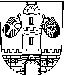 